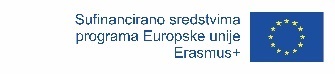 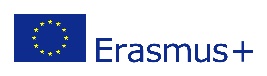 SVEUČILIŠTE SJEVERdana 14. ožujka 2023. godine raspisujeERASMUS+NATJEČAJ ZA KLJUČNU AKTIVNOST 1INDIVIDUALNA MOBILNOST STUDENATAU AKADEMSKOJ GODINI 2023./2024.PROJEKT 2022-1-HR01-KA131-HED-000064208Sveučilište Sjever zadržava mogućnost i pravo izmjene i nadopune predmetnog Natječaja.VAŽEĆE RAZDOBLJEU okviru ERASMUS+ Programa – Ključne aktivnosti 1, Sveučilište Sjever dana 14. ožujka 2023. objavljuje natječaj za dodjelu financijskih potpora studentima koji odlaze na inozemne visokoobrazovne ustanove ili organizacije. Svrha boravka u inozemstvu je studijski boravak ili stručna praksa.Važeće razdoblje za realizaciju mobilnosti u okviru predmetnog natječaja je akademska godina 2023./2024. Natječaj će biti otvoren do popunjavanja mjesta slijedom čega će se prijave i odlazak na mobilnosti odobravati kontinuirano.TKO SE MOŽE PRIJAVITINa natječaj se mogu prijaviti svi redoviti i izvanredni studenti Sveučilišta Sjever, uz uvjet da za vrijeme mobilnosti pohađaju redovni studij na inozemnoj instituciji, u punom vremenu.GDJE JE MOGUĆE REALIZIRATI MOBILNOSTMobilnost u svrhu studijskog boravka ili stručne prakse moguće je realizirati na visokoobrazovnim ustanovama ili organizacijama u Erasmus+ programskim zemljama, države članice EU (Austrija, Belgija, Bugarska, Cipar, Češka, Danska, Estonija, Finska, Francuska, Njemačka, Grčka, Mađarska, Irska, Italija, Litva, Latvija, Luksemburg, Malta, Nizozemska, Poljska, Portugal, Rumunjska, Slovačka, Slovenija, Španjolska, Švedska), te Island, Lihtenštajn, Norveška, Sjeverna Makedonija, Turska i Srbija.Preduvjet za realizaciju mobilnosti u svrhu studijskog boravka su sklopljeni Erasmus+ međuinstitucijski sporazumi. Preduvjet za realizaciju mobilnosti u svrhu stručne prakse su sklopljen Ugovor o stručnoj praksi s organizacijom u kojoj će studenti obavljati stručnu praksu.TRAJANJE i SVRHA MOBILNOSTIDužina razdoblja mobilnosti za studijski boravak je najmanje 2 mjeseca, a najduže 12 mjeseci.Financijsku potporu za studijski boravak u okviru Erasmus+ programa studenti mogu ostvariti za razdoblje mobilnosti u ukupnom trajanju od pet mjeseci (koje će biti financirano od strane Sveučilišta Sjever) za svaku razinu studija (preddiplomska, diplomska i poslijediplomska razina), ukoliko student želi ostati duže (maksimalno do 12 mjeseci) može o vlastitom trošku (tzv. Zero grant student).Dužina razdoblja mobilnosti za stručnu praksu je najmanje 2 mjeseca, a najduže 12 mjeseci.Financijsku potporu za stručnu praksu u okviru Erasmus+ programa studenti mogu ostvariti za razdoblje mobilnosti u ukupnom trajanju od tri mjeseca (koje će biti financirano od strane Sveučilišta Sjever) za svaku razinu studija (preddiplomska i diplomska razina), ukoliko student želi ostati duže (maksimalno do 12 mjeseci) može o vlastitom trošku (tzv. Zero grant student).Dužina razdoblja kombinacije mobilnosti studijskog boravka i stručne prakse je najmanje 2 mjeseca, a najduže 12 mjeseci.Kombinacija stručne prakse i studijskog boravka moguća je uz uvjet da se dvije aktivnosti ostvare jedna za drugom ili istovremeno bez prekida. U tom slučaju iznos financijske potpore za cijelo razdoblje mobilnosti izračunava se na temelju iznosa za studijski boravak.Dužina razdoblja kratkoročne (kombinirane) mobilnosti je najmanje 5 dana, a najduže 30 dana.Kratkoročne (kombinirane) mobilnosti namijenjene studentima s manje mogućnosti. Na ovu vrstu mobilnosti mogu se prijaviti studenti koji pripadaju podzastupljenim ili ranjivim skupinama studenata u visokom obrazovanju, prema kategorijama opisanim u sklopu Natječaja. Fizički dio mora trajati između 5 i 30 dana uz obveznu virtualnu mobilnost prije, tijekom i/ili nakon fizičkog dijela mobilnosti. Virtualni dio mobilnosti nije vremenski ograničen. Kombinirana mobilnost u svrhu studijskog boravka mora rezultirati s minimalno ostvarena 3 ECTS boda.Jedan mjesec mobilnosti odnosi se na kalendarski mjesec (30 dana). Započeta aktivnost mora se održati u kontinuitetu, prekid nije dopušten, osim ako za to postoje opravdani razlozi.Iznosi financijske potpore za studente ovisi o vrsti i trajanju aktivnosti za koju se studenti prijavljuju u okviru ovog Natječaja i navedeni su u Uputama za studente. Upute za studente i prijavni obrasci sastavni su dio ovog Natječaja i dostupni su na web stranici Sveučilišta Sjever, https://www.unin.hr ili na zahtjev u Uredu za međunarodnu suradnju (tel: 042/493-380 ili mail mobilnost@unin.hr).Prijava za mobilnost studenata treba sadržavati:1. popunjen prijavni obrazac (koji uključuje motivacijsko pismo, životopis i nominacijski obrazac)2. kopiju domovnice (za hrvatske državljane) ili drugi dokaz o državljanstvu za strane studente3. prijepis ocjena svih položenih ispita sa svih razina studijaDodatno:4. prijavni obrazac za dodatno financiranje studenata s potporom za uključivanje (s invaliditetom ili posebnim potrebama) i potrebna dokumentacija za dokazivanje statusa5. prijavni obrazac za dodatno financiranje studenata nižeg socioekonomskog statusa i potrebna dokumentacija Izjava o članovima zajedničkog kućanstva (pogledati Upute za studente priložene uz Natječaj, str. 4)6. prijavni obrazac i potrebna dokumentacija za dokazivanje statusa izbjeglice, tražitelja azila ili migranta (pogledati Upute za studente priložene uz Natječaj, str. 4-5)Natječaj ostaje otvoren do popunjenja slobodnih mjestaza mobilnost u svrhu studijskog boravka koja će se realizirati tijekom ljetnog semestra akademske godine 2023./2024.ili za mobilnost u svrhu obavljanja stručne prakse koja će se realizirati u razdoblju do 30. srpnja 2024. godineUpute za prijavu:Potpisani primjerak prijavnog obrasca i ostale dokumente za prijavu na natječaj poslati isključivo preporučenom poštom na adresu:Sveučilište SjeverSveučilišni centar KoprivnicaUred za međunarodnu suradnjuZa ERASMUS+ KA1 Natječaj,Trg. dr. Žarka Dolinara 1,48 000 KoprivnicaIliSveučilište SjeverSveučilišni centar VaraždinUred za međunarodnu suradnjuZa ERASMUS+ KA1 Natječaj,Jurja Križanića 31/B,42 000 VaraždinDodatne informacije i prijavni obrasci dostupni su na webu: https://www.unin.hr/category/erasmus_novosti/ili na tel: 042 493-380.*Sveučilište Sjever zadržava mogućnost i pravo izmjene i nadopune predmetnog NatječajaObavijest o obradi osobnih podatakaSvi osobni podaci kandidata dani u prijavi kao i u postupku koji slijedi prijavu, obrađuju se za potrebe provedbe predmetnog natječaja, uključujući vrednovanje podnesenih prijava. Rezultati natječaja se javno objavljuju radi podizanja transparentnosti samog postupka. Osnova za obradu osobnih podataka je prijava kandidata – obrada osobnih podataka je nužna za poduzimanje radnji koje prethode sklapanju ugovora kao i za eventualno naknadno sklapanje ugovora. Europska komisija je voditelj obrade osobnih podataka u dijelu u kojem se obrada provodi za potrebe Erasmus + programa. Više informacija o samoj obradi možete saznati na http://ec.europa.eu/programmes/erasmusplus/specific‐privacy‐statement_en.